１　次の文を読んで，問いに答えなさい。　の兵をあげたは，を①に置いて，のを固めました。ノの戦いで平氏が滅びると，頼朝と対立するようになったをとらえるという名目で，国ごとに（ a ），やに（ b ）を設置することをに認めさせました。　頼朝の死後，政治のは頼朝の妻②の実家である氏がるようになりました。北条氏は（ c ）のにき，その職は代々されました。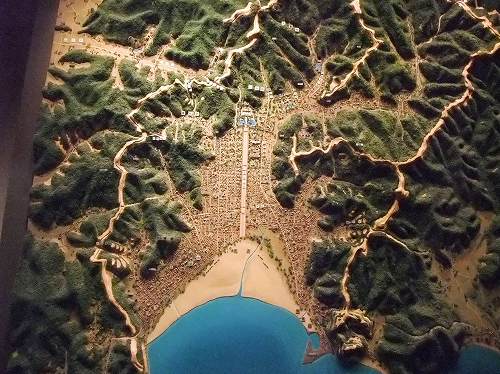 ⑴　下線部①について，右の地図は鎌倉の地形をあらわしています。頼朝が鎌倉を本拠地とした理由を，地形の面から30字以内で説明しなさい。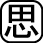 ⑵　（ a ）～（ c ）にあてはまる役職の組み合わせとして正しいものを，次のア～エから1つ選び，記号を書きなさい。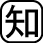 ア　a－　b－　c－イ　a－守護　b－地頭　c－執権ウ　a－執権　b－守護　c－地頭エ　a－執権　b－地頭　c－守護⑶　下線部②について，右の史料は北条政子が，朝廷が反乱をおこしたときに，御家人に対して結束を訴えたものです。この反乱を何といいますか。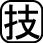 ⑷　⑶の反乱の中心となった人物はだれですか。２　次の問いに答えなさい。⑴　写真はにされているです。この作者を次のア～エから1つ選び，記号を書きなさい。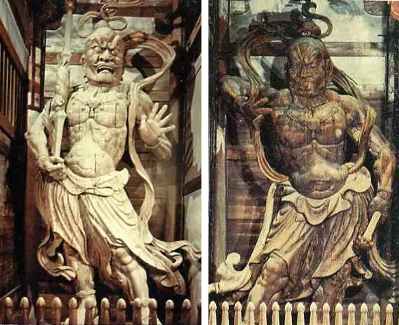 ア　　　イ　ウ　　　エ　⑵　やがから伝えた　　　は，によって自分の力でさとりを開こうとする教えです。　　　にあてはまる語句を書きなさい。⑶　⑵は主にどのような人々に広まりましたか。次のア～エから1つ選び，記号を書きなさい。ア　　　イ　　　ウ　　　エ　１２⑴⑴⑴⑴⑴⑴⑵⑶⑷⑴⑵⑶